V 2 – PappröhrenversuchMaterialien:	Chipsdose, Stabfeuerzeug, Tesafilm, Pappschnipsel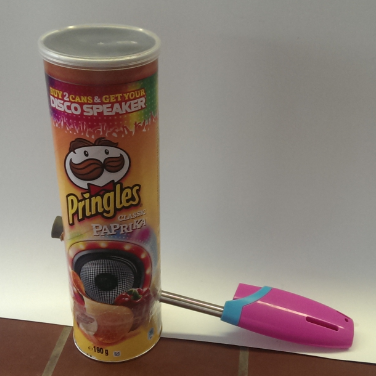 Chemikalien:	PetroletherDurchführung:	Im unteren Drittel der Chipsdose wird ein Loch mit einem Durchmesser von ca. 1 cm hinzugefügt. Dieses Loch wird anschließend mit Tesafilm abgedeckt und ein kleines Loch in den Tesafilm eingeschnitten. Das Stabfeuerzeug kann nun Luftdicht durch die Öffnung gestoßen werden. Weiterhin werden in die Pappdose ein paar Pappschnipsel gelegt. Durch die große Öffnung werden nun einige Tropfen Petrolether in die Chipsdose ge-geben. Die Chipsdose wird mit dem Deckel verschlossen und geschüttelt. Anschließend wird das Stabfeuerzeug gezündet.Beobachtung:	Beim Zünden des Stabfeuerzeuges gibt es einen lauten Knall und der Dosendeckel fliegt weg.Deutung:	Durch den hinzugefügten Petroleumether entsteht ein Benzin-Luft-Gemisch, das beim Zünden durch das Stabfeuerzeug mit einem lauten Knall reagiert.Entsorgung:	Chipsdose im freien lüften, die Pappschnipsel können wiederverwendet werden.Literatur:	[1] Martin Schwab 2012, Ein Modellversuch zur Zündtechnik im Otto-Motor, in Naturwissenschaften im Unterricht 	Heft Nr. 132 S.38-40GefahrenstoffeGefahrenstoffeGefahrenstoffeGefahrenstoffeGefahrenstoffeGefahrenstoffeGefahrenstoffeGefahrenstoffeGefahrenstoffePetroletherPetroletherPetroletherH: 225-304-315-336-411H: 225-304-315-336-411H: 225-304-315-336-411P: 201-​210-​280-​301+310-​403+233-​501P: 201-​210-​280-​301+310-​403+233-​501P: 201-​210-​280-​301+310-​403+233-​501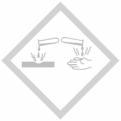 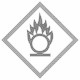 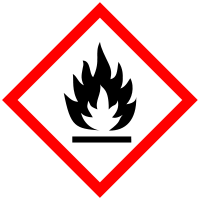 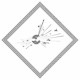 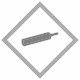 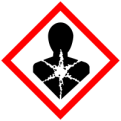 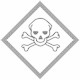 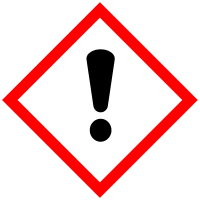 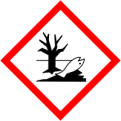 